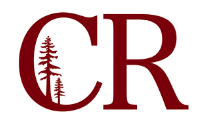 Enrollment Management CommitteeOctober 8, 20181:00 – 2:30 pm
SS 104AgendaPurpose:   Determine the most effective summer schedule. Identify ways of developing a more strategic schedule of classes.Previous Summer Schedule:CCC Confer InformationPhone: 888-450-4821Presenter Pin: 3993382Participant Pin: 2981241.0Discuss summer schedule in light of the new funding formula & Pell recipients2.0Discuss summer schedule (dataset attached) and strategic scheduling of face-to-face courses 3.0Develop a plan to re-evaluate Ellucian’s Student Planning Module and how it might be used to inform scheduling.4.0Review the 2-year planned classes and note any desired changes: https://webapps.redwoods.edu/scheduleofclasses/planned.aspxRecommend changes to how the tool is displayed on website:https://www.redwoods.edu/scheduleSUMMER 2018 SESSIONSStart DateEnd Date#meetings# days for CDCensus DateCensus Date4-WEEK SESSIONS6/18/20187/12/20181536/21/2018FLEXIBLE8 WEEK SESSION6/4/20187/26/20183166/13/2018FLEXIBLE10 WEEK SESSION5/21/20187/26/20183886/5/2018FLEXIBLE